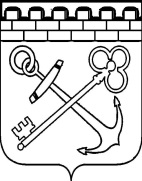 УПРАВЛЕНИЕ ЛЕНИНГРАДСКОЙ ОБЛАСТИ ПО ТРАНСПОРТУПРИКАЗО внесении изменений в приказ управления Ленинградской области по транспорту от 16 января 2020 года № 3«Об утверждении административного регламента предоставления государственной услуги по выдаче, переоформлению, выдаче дубликатов разрешений на осуществление деятельности по перевозке пассажиров и багажа легковым такси на территории Ленинградской области»В целях приведения в соответствие нормативных правовых актов управления Ленинградской области по транспорту приказываю: 1. Внести в административный регламент предоставления государственной услуги по выдаче, переоформлению, выдаче дубликатов разрешений на осуществление деятельности по перевозке пассажиров и багажа легковым такси на территории Ленинградской области, утвержденный приказом управления Ленинградской области по транспорту от 16 января 2020 года № 3,  изменения согласно приложению к настоящему приказу.2. Контроль за исполнением настоящего приказа оставляю за собой.Начальник управления                                                                         П.М. Постовалов Приложение к приказу управления Ленинградской области по транспорту«___» ___________ 2020 год  № _____ИЗМЕНЕНИЯ,которые вносятся в административный регламент предоставления государственной услуги по выдаче, переоформлению, выдаче дубликатов разрешений на осуществление деятельности по перевозке пассажиров и багажа легковым такси на территории Ленинградской области, утвержденный приказом управления Ленинградской области по транспорту от 16 января 2020 года № 31. Пункт 2.3. дополнить абзацем следующего содержания:«Разрешение выдается на каждое транспортное средство, используемое в качестве легкового такси. В отношении одного транспортного средства вне зависимости от правовых оснований владения заявителем транспортными средствами, которые предполагается использовать в качестве легкового такси, может быть выдано только одно разрешение.».2. Подпункт 1 пункта 2.6.1 изложить в следующей редакции:«1)  заявление на выдачу разрешения по форме согласно приложению N 1 к регламенту - для индивидуальных предпринимателей, приложению N 2 к регламенту - для юридических лиц (в отношении каждого транспортного средства подается одно заявление)»; 3. Подпункт 2 пункта 2.6.1. изложить в следующей редакции:«2) копия документа, удостоверяющего личность заявителя (представителя заявителя) (паспорт гражданина Российской Федерации, временное удостоверение личности гражданина Российской Федерации, выдаваемое на период оформления паспорта гражданина РФ, паспорт иностранного гражданина с приложением копии нотариального перевода на русский язык, для лиц без гражданства в Российской Федерации – документ, предусмотренный статьёй 10 Федерального закона от 25.07.2002 № 115-ФЗ «О правовом положении иностранных граждан в Российской Федерации» (далее – документ, удостоверяющий личность)  (для паспорта гражданина РФ - представляются копии 2, 3 страниц паспорта гражданина РФ, а также копии страниц паспорта гражданина РФ, на которых содержится информация о регистрации по месту жительства; для документа, удостоверяющий личность иностранного гражданина, лица без гражданства, включая вид на жительство и удостоверение беженца – представляются страницы 2, 3 документа, удостоверяющего личность, и содержащие отметки о регистрации по месту жительства);4. Подпункт «в» пункта 2.6.2. изложить в следующей редакции:«в) изменения наименования юридического лица, места его нахождения:представляется заявление по форме согласно приложению №3 и документы, указанные в пп.2, 3 п.2.6.1 регламента;».5. Пункт 2.6.3. изложить в следующей редакции:«2.6.3. Для получения дубликата разрешения заявителем - индивидуальным предпринимателем представляется заявление по форме согласно приложению N 1 к регламенту и документы, указанные в пп. 2, 3 п. 2.6.1 регламента.».  6. Пункт 2.6.4. изложить в следующей редакции:«2.6.4. Для получения дубликата разрешения заявителем - юридическим лицом представляется заявление по форме согласно приложению N 2 к регламенту с указанием номера утраченного разрешения и даты его выдачи и документы, указанные в пп. 2, 3 п. 2.6.1 регламента.».7. Включить подпункт 7 в пункт 2.15.1. следующей редакции:«7) возможность получения государственной услуги посредством комплексного запроса.»8. Пункт 2.9. изложить в следующей редакции:«2.9. Исчерпывающий перечень оснований для отказа в приеме документов, необходимых для предоставления государственной услуги:выявление несоблюдения установленных статьей 11 Федерального закона от 06.04.2011 N 63-ФЗ "Об электронной цифровой подписи" условий признания действительности квалифицированной электронной подписи при обращении за предоставлением государственной услуги в электронной форме в случае, когда требуется заверение документов, представляемых в электронном виде, квалифицированной электронной подписью;непредставление заявителем (представителем заявителя) документа, удостоверяющего личность;представление заявителем неполного комплекта документов, указанных в пункте 2.6 регламента;несоответствие категории заявителя кругу лиц, имеющих право на получение государственной услуги, указанных в пункте 1.2 регламента;несоответствие представленных документов требованиям, установленным в пункте 2.6. регламента.».9. В пункте 3.1.1.1 слово «настоящего» исключить.10. В пункте 3.1.2.2.:в абзаце 4 слово «настоящего» исключить;абзац 9 изложить в следующей редакции:«3 действие: формирование, направление межведомственного запроса (межведомственных запросов) (за исключением переоформления разрешения в случаях, предусмотренных подпунктом "а" пункта 2.6.2 регламента, а также в случае непредставления заявителем документов, предусмотренных пунктом 2.7 регламента) в электронной форме с использованием системы межведомственного электронного взаимодействия и получение ответов на межведомственные запросы.». 11. В пункте 3.1.3.2. исключить абзац 8 и 9.12. Дополнить раздел 3 пунктами 3.1.4.5. и 3.1.4.6. следующего содержания:«3.1.4.5. Основаниями для  исключения из реестра сведений о разрешении являются:поступление в уполномоченный орган от юридического лица, индивидуального предпринимателя, которым выдано разрешение, собственника транспортного средства, разрешение на которое выдано до перехода права собственности, заявления об исключении из реестра сведений о разрешении в связи с прекращением деятельности в качестве индивидуального предпринимателя или юридического лица, прекращением индивидуальным предпринимателем или юридическим лицом деятельности по перевозке пассажиров и багажа легковым такси, снятием транспортных средств, на которые были получены разрешения, с регистрационного учета, расторжением (прекращением) договора лизинга, договора аренды транспортного средства, прекращением действия доверенности на право распоряжения транспортным средством, отчуждением транспортного средства, на которые выданы разрешения, в случае приобретения в собственность транспортного средства, на которое до перехода права собственности выдано разрешение;поступление в уполномоченный орган от федерального органа исполнительной власти, осуществляющего государственную регистрацию юридических лиц, физических лиц в качестве индивидуальных предпринимателей, а также федерального органа исполнительной власти, осуществляющего федеральный государственный надзор и специальные разрешительные функции в области безопасности дорожного движения, информации о прекращении индивидуальным предпринимателем или юридическим лицом деятельности по перевозке пассажиров и багажа легковым такси, о снятии транспортных средств, на которые были получены разрешения, с регистрационного учета.Уполномоченный орган не реже одного раза в квартал направляет запрос в федеральный орган исполнительной власти, осуществляющий государственную регистрацию юридических лиц, физических лиц в качестве индивидуальных предпринимателей, а также в федеральный орган исполнительной власти, осуществляющий федеральный государственный надзор и специальные разрешительные функции в области безопасности дорожного движения, в целях получения сведений о прекращении деятельности в качестве индивидуального предпринимателя или юридического лица, о прекращении индивидуальным предпринимателем или юридическим лицом деятельности по перевозке пассажиров и багажа легковым такси, о снятии транспортных средств, на которые были получены разрешения, с регистрационного учета.Уполномоченный орган вносит в реестр запись об исключении сведений о соответствующем разрешении в течение 10 рабочих дней с даты наступления оснований, предусмотренных настоящим пунктом.».13. пункт 3.2.4.1 изложить в следующей редакции:«3.2.4.1. Для предоставления государственной услуги через ЕПГУ/ПГУ ЛО без личной явки на прием в Управление заявитель должен выполнить следующие действия:1) пройти идентификацию и аутентификацию в ЕСИА;2) в личном кабинете на ЕПГУ/ПГУ ЛО 3) направить в Управление посредством функционала ЕПГУ/ПГУ ЛО документы, указанные в пункте 2.6. регламента (далее - пакет электронных документов) в виде электронных копий документов, заверенных усиленной квалифицированной подписью лица, выдавшего (разработавшего) документы, или нотариуса, удостоверившего такие документы (формат сканирования для документов, предусмотренных подпунктами 1, 3, 4, 5 пункта 2.6.1. регламента: цветная печать, многостраничный pdf, расширение 150 dpi, обеспечивающее сохранение всех аутентичных признаков подлинности; формат сканирования для документов, предусмотренных подпунктом 2 пункта 2.6.1. регламента: многостраничный pdf, расширением 150 dpi, в черно-белом или сером цвете, обеспечивающем сохранение всех аутентичных признаков подлинности).Заявления, предусмотренные пунктом 2.6 настоящего регламента, могут быть направлены в виде электронных документов, заверенных усиленной квалифицированной подписью лица, выдавшего (разработавшего) документы, или нотариуса, удостоверившего такие документы.».14. Абзац 9 пункта 3.1.2 изложить в следующей редакции:«3 действие: формирование, направление межведомственного запроса (межведомственных запросов) (за исключением переоформления разрешения в случаях, предусмотренных подпунктом "а" пункта 2.6.2 регламента, а также в случае непредставления заявителем документов, предусмотренных пунктом 2.7 регламента) в электронной форме с использованием системы межведомственного электронного взаимодействия и получение ответов на межведомственные запросы.».15. В абзаце 7 пункта 3.2.4.1 слово «настоящего» исключить.16. В пункте 4.3. слово «настоящего» исключить.17. В пункте 3.2.7 слово «настоящего» исключить.18. В пункте 3.2.7. слова «электронных образов документов» заменить словами «электронных копий документов».19. Наименование раздела 4 изложить в следующей редакции:«Формы контроля за исполнением регламента».20. Абзац 2 пункта 4.1. изложить в следующей редакции:«Текущий контроль осуществляется ответственными специалистами Управления по каждой процедуре в соответствии с установленными регламентом содержанием действий и сроками их осуществления, а также путем проведения руководителем (заместителем руководителя, начальником отдела) Управления проверок исполнения положений регламента, иных нормативных правовых актов.».21. В пункте 4.3.:в абзаце 2 слова «настоящим Административным» исключить. в абзаце 7 слово «настоящего» исключить.22. В абзаце 2 пункта 5.1. слово «настоящего» исключить.23. Абзац 1 пункта 5.2. изложить в следующей редакции:«5.2. Предметом досудебного (внесудебного) обжалования являются решение, действие (бездействие) управления, должностного лица управления, либо государственного служащего, МФЦ, работника МФЦ, в том числе:».25. Пункт 5.3. изложить в следующей редакции:«5.3. Жалоба подается в управление, в МФЦ, в комитет экономического развития и инвестиционной деятельности Ленинградской области, являющийся учредителем ГБУ ЛО "МФЦ" (далее - учредитель ГБУ ЛО "МФЦ") в соответствии с данными, указанными в пункте 1.3 регламента:1) при личной явке;2) без личной явки:почтовым отправлением;в электронной форме через личный кабинет заявителя на ПГУ/ЕПГУ;по электронной почте;с использованием официального сайта управления в информационно-телекоммуникационной сети "Интернет".Жалобы на решения, принятые руководителем органа, предоставляющего государственную услугу, подаются заместителю Председателя Правительства Ленинградской области по строительству и жилищно-коммунальному хозяйству.26. пункт 5.6. изложить в следующей редакции:«5.6. Жалоба, поступившая в управление, МФЦ, учредителю ГБУ ЛО "МФЦ", либо заместителю Председателя Правительства Ленинградской области по строительству и жилищно-коммунальному хозяйству, подлежит рассмотрению в течение пятнадцати рабочих дней со дня ее регистрации, а в случае обжалования отказа управления, МФЦ в приеме документов у заявителя либо в исправлении допущенных опечаток и ошибок или в случае обжалования нарушения установленного срока таких исправлений - в течение пяти рабочих дней со дня ее регистрации.»27. В пункте 5.7 слова «орган, предоставляющий государственную услугу, принимает» заменить словами «принимается».28. Дополнить раздел 5 пунктом 5.8. следующего содержания:«5.8. Жалобы, предметом которых являются решение, действие (бездействие) должностного лица об отказе в предоставлении государственной услуги регистрируются в  ГАИС «Такси.». 29. Изложить подпункт 3 пункта 6.2. в следующей редакции:«3) формирует заявление о предоставлении государственной услуги на русском языке (кириллицей) и представляет его заявителю для подписания.».30. Включить в подпункт 5 пункта 6.2. абзац следующего содержания:«осуществляет сканирование представленных документов, формирует электронное дело, все документы которого связываются единым уникальным идентификационным кодом, позволяющим установить принадлежность документов конкретному заявителю и виду обращения за государственной услугой (формат сканирования для документов: многостраничный pdf, расширением 150 dpi, в черно-белом или сером цвете, обеспечивающем сохранение всех аутентичных признаков подлинности);».31. Пункт 6.3. изложить в следующей редакции: «6.3. При установлении работником МФЦ наличия основания для отказа в приеме документов, указанного в пункте 2.9 регламента, работник МФЦ выполняет следующие действия:сообщает заявителю, какое выявлено основание для отказа в приеме документов;предлагает заявителю представить полный  пакет необходимых документов, после чего вновь обратиться за предоставлением государственной услуги;распечатывает расписку о предоставлении консультации с указанием перечня документов, которые заявителю необходимо представить для получения государственной услуги, и вручает ее заявителю;распечатывает расписку о предоставлении консультации.».32. Изложить Приложение 1 к регламенту в редакции согласно приложению № 1.33. Изложить Приложение 2 к регламенту в редакции согласно приложению № 2.34. Изложить Приложение 3 к регламенту в редакции согласно приложению № 3.35.  Изложить приложение 4 к регламенту в редакции согласно приложению №4.36. Изложить приложение 5 к регламенту в редакции согласно приложению №5. 37. Изложить приложение 6 к регламенту в редакции согласно приложению №6.Приложение №1 к Приложению к приказу управления Ленинградской области по транспорту«___» ___________ 2020 год  № _____Приложение 1к регламенту                                      Начальнику управления Ленинградской области по транспортуЗАЯВЛЕНИЕо выдаче разрешения (дубликата разрешения) на осуществление деятельности по перевозке пассажирови багажа легковым такси в Ленинградской области(для индивидуального предпринимателя)    Прошу _____________________________________________________________________выдать разрешения (выдать дубликат разрешения)на осуществление  деятельности  по  перевозке пассажиров и багажа легковым такси на территории Ленинградской области.Фамилия, имя и отчество (при наличии) индивидуального предпринимателя:_____________________________________________________________________________Данные  документа, удостоверяющего личность индивидуального предпринимателя:__________________________________________________________________________________(серия, номер, кем и когда выдан)Адрес регистрации индивидуального предпринимателя по месту жительства (с индексом):__________________________________________________________________________________________________________________________________________________________номера  телефона  и  факса  (с  индексом),  а также адрес электронной почты индивидуального предпринимателяГосударственный  регистрационный номер записи о государственной регистрации индивидуального предпринимателя (ОГРНИП)Кем выдано, дата выдачи, адрес местонахождения органа осуществившего государственную регистрацию:____________________________________________________________________________________________________________________________________________________________________Идентификационный номер налогоплательщика (ИНН)Сведения о транспортном средстве:Номер и дата утраченного разрешения (при подаче заявления на выдачу дубликата разрешения) __________________________________________________Сведения о страховом полисе на такси (указываются по желанию заявителя) ____________________________________________________________________________                                                                                   (серия и номер бланка)Адрес выпускной площадки такси (при наличии) (указывается по желанию заявителя)____________________________________________________________________   Разрешение (ответ) прошу _____________________________________________________ (предоставить при личной явке в МФЦ, без личной явки в электронной форме через личный кабинет заявителя на ПГУ/ ЕПГУ)  Приложения:(наименование, количество листов)    Заявитель   своей   подписью  подтверждает  соответствие  транспортного средства,   которое  предполагается  использовать  для  оказания  услуг  по перевозке  пассажиров  и  багажа легковым такси, требованиям, установленным Федеральным  законом от 21 апреля 2011 года N 69-ФЗ "О внесении изменений в отдельные  законодательные  акты  Российской  Федерации"  и  принимаемым  в соответствии   с   ним  законом  субъекта  Российской  Федерации,  а  такжедостоверность представленных сведений.Индивидуальный предприниматель  _______________________   _______________   "___"_______________ г.                                                       подпись          		расшифровкаМесто печати(при наличии) Приложение №2 к Приложению к приказу управления Ленинградской области по транспорту«___» ___________ 2020 год  № _____Приложение 2к регламенту                                      Начальнику управления Ленинградской области по транспортуЗАЯВЛЕНИЕо выдаче разрешения (дубликата разрешения) на осуществление деятельности по перевозке пассажирови багажа легковым такси в Ленинградской области(для юридического лица)    Прошу _____________________________________________________________________выдать разрешения (выдать дубликат разрешения)на осуществление  деятельности  по  перевозке пассажиров и багажа легковым такси на территории Ленинградской области.Организационно-правовая форма (полное и сокращенное наименование юридического лица, в том числе фирменное наименование):____________________________________________________________________________Фамилия имя и отчество (при наличии) руководителя организации:_____________________________________________________________________________________________Адрес местонахождения юридического лица (с индексом):__________________________________________________________________________________________________________________________________________________________номера  телефона  и  факса  (с  индексом),  а также адрес электронной почтыГосударственный  регистрационный номер записи о государственной регистрации юридического лица (ОГРН)Кем выдано, дата выдачи, адрес местонахождения органа осуществившего государственную регистрацию:____________________________________________________________________________________________________________________________________________________________________Идентификационный номер налогоплательщика (ИНН)КППСведения о транспортном средстве:Сведения о страховом полисе на такси (указываются по желанию заявителя)_______________________________________________________________________                                                                                         (серия и номер бланка)Адрес выпускной площадки такси (при наличии) (указывается по желанию заявителя) ______________________________________________________________________________Разрешение (ответ) прошу ______________________________________________________ (предоставить при личной явке в МФЦ, без личной явки в электронной форме через личный кабинет заявителя на ПГУ/ ЕПГУ)    Приложения:    Заявитель   своей   подписью  подтверждает  соответствие  транспортного средства,   которое  предполагается  использовать  для  оказания  услуг  по перевозке  пассажиров  и  багажа легковым такси, требованиям, установленным Федеральным  законом от 21 апреля 2011 года N 69-ФЗ "О внесении изменений в отдельные  законодательные  акты  Российской  Федерации"  и  принимаемым  в соответствии   с   ним  законом  субъекта  Российской  Федерации,  а  также достоверность представленных сведений.  _______________________   ____________________________  "___"_______________ г.                                   подпись          			расшифровка Место печати(при наличии)Приложение №3 к Приложению к приказу управления Ленинградской области по транспорту«___» ___________ 2020 год  № _____Приложение 3к регламенту                                      Начальнику управления Ленинградской области по транспортуЗАЯВЛЕНИЕо переоформлении разрешения на осуществление деятельности по перевозке пассажирови багажа легковым такси в Ленинградской областиПрошу переоформить разрешение на осуществление деятельности по перевозке пассажиров и багажа легковым такси на территории Ленинградской области.Фамилия, имя и отчество (при наличии) индивидуального предпринимателя или полное и сокращенное наименование юридического лица:___________________________________________________________________________Данные  документа, удостоверяющего личность для индивидуального предпринимателя:__________________________________________________________________________________(серия, номер, кем и когда выдан)______________________________________________________________________________Фамилия имя и отчество (при наличии) руководителя для юридического лица:__________________________________________________________________________________Адрес регистрации индивидуального предпринимателя по месту жительства или адрес места нахождения юридического лица (с индексом):_____________________________________________________________________________________________________________________________________________________________номера  телефона  и  факса  (с  индексом),  а также адрес электронной почты Государственный  регистрационный номер записи о государственной регистрации (ОГРНИП или ОГРН)Кем выдано, дата выдачи, адрес местонахождения органа осуществившего государственную регистрацию:____________________________________________________________________________________________________________________________________________________________________Идентификационный номер налогоплательщика (ИНН)Сведения о страховом полисе на такси (указываются по желанию заявителя) ___________________________________________________________________________                                                                                         (серия и номер бланка)Адрес выпускной площадки такси (при наличии) (указывается по желанию заявителя)__________________________________________________________________Разрешение (ответ) прошу _____________________________________________________(предоставить при личной явке в МФЦ, без личной явки в электронной форме через личный кабинет заявителя на ПГУ/ ЕПГУ)    Заявитель   своей   подписью  подтверждает  соответствие  транспортного средства,   которое  предполагается  использовать  для  оказания  услуг  по перевозке  пассажиров  и  багажа легковым такси, требованиям, установленным Федеральным  законом от 21 апреля 2011 года N 69-ФЗ "О внесении изменений в отдельные  законодательные  акты  Российской  Федерации"  и  принимаемым  в соответствии   с   ним  законом  субъекта  Российской  Федерации,  а  также достоверность представленных сведений._______________________   ____________________________   "___"_______________ г.                                   подпись          			расшифровка Место печати(при наличии)                                           			Приложение №4 к Приложению к приказу управления Ленинградской области по транспорту«___» ___________ 2020 год  № _____Приложение 4 к регламенту СОГЛАСИЕна обработку персональных данныхЯ, ________________________________________________________,(фамилия, имя, отчество субъекта персональных данных или его представителя)_____________________________________________________________(вид документа, удостоверяющего личность, серия, номер, когда и кем выдан,__________________________________________________________________  реквизиты доверенности или иного документа, подтверждающего полномочия представителя)настоящим  даю  согласие  на  обработку  управлением Ленинградской области по транспорту, Государственным бюджетным учреждением  Ленинградской области  «Многофункциональный  центр   предоставления   государственных   и муниципальных услуг» следующих своих  персональных  данных:  фамилия,  имя, отчество; номер и серия документа,  удостоверяющего  личность,  сведения  о дате его выдачи и выдавшем органе; год, месяц, дата и место рождения; адрес проживания; иные сведения, необходимые для  предоставления  государственной услуги  «выдача, переоформление, выдача дубликатов разрешений на осуществление деятельности по перевозке пассажиров и багажа легковым такси на территории Ленинградской области в  целях предоставления  указанной  государственной  услуги,   а   также   хранения, обработки  и  систематизации  результатов  предоставления   государственной услуги.Настоящее согласие предоставляется на осуществление  любых  действий  в отношении  персональных  данных,  которые  необходимы  для   предоставления государственной услуги, включая: сбор, запись, систематизацию,  накопление, хранение, уточнение  (обновление,  изменение),  извлечение,  использование, передачу   (распространение,   предоставление,   доступ),    обезличивание, блокирование, удаление, уничтожение.Настоящее согласие вступает в силу с момента его подписания и действует до момента достижения цели обработки персональных данных. Согласие может быть отозвано в любое  время  на  основании  письменного заявления субъекта персональных данных.«__» ________________ г.                        ___________________________      		(дата)                                    		  (подпись с расшифровкой)Приложение №5 к Приложению к приказу управления Ленинградской области по транспорту«___» ___________ 2020 год  № _____Приложение 5 к регламенту Начальнику управления Ленинградской области по транспортуот ______________________________________(Ф.И.О. полностью для ИП)_____________________________________________(наименование  ЮЛ)_____________________________________________ адрес места проживания (с индексом): _______________________________________________________________________________________________________________________________________(адрес электронной почты)_____________________________________________(телефон)ЗАЯВЛЕНИЕ об исправлении допущенных опечаток и ошибок в выданных в результате предоставления государственной услуги документах                          "__" ________ ____ годаПрошу внести изменения в выданное ранее разрешение (дубликат разрешения) выданное управлением Ленинградской области по транспорту от __________________ № _____________________, на осуществление деятельности по перевозке пассажиров и багажа легковым такси на территории Ленинградской области в связи с допущенной ошибкой (опечаткой):_____________________________________________________________________________(указать ошибку, опечатку, которые необходимо исправить)_____________________________________________________________________________________Приложения: документ, содержащий опечатки и(или) ошибки.	   ____________   	    _________________________                     (подпись)      			 (расшифровка подписи)М.П.Приложение №6 к Приложению к приказу управления Ленинградской области по транспорту«___» ___________ 2020 год  № _____Приложение 6 к регламенту Начальнику управления Ленинградской области по транспортуот _____________________(Ф.И.О. полностью)__________________________________________________________ адрес места проживания (с индексом): __________________________________________________________________________________________________(адрес электронной почты)________________________________(телефон)ЗАЯВЛЕНИЕ об исключении из реестра сведений о разрешении на осуществление деятельности по перевозке пассажиров и багажа легковым такси                          "__" ________ ____ годаПрошу внести изменения в реестр выданных разрешений на осуществление деятельности по перевозке пассажиров и багажа легковым такси на территории Ленинградской области разрешение от  __________________ № _____________________, на транспортное средство (марка, модель), государственный регистрационный знакОснование для исключения сведений о разрешении:_________________________ Являюсь новым собственником (владельцем) ранее указанного транспортного средства Приложение:копия паспорта  на _______ лист.копия свидетельства о регистрации транспортного средства на __________ листе.	   			        ____________   	    _________________________       (подпись)      		 (расшифровка подписи)Место печати (при наличии)от «__»__________2020 года№___N п/пМарка, модель транспортного средстваГод выпускаГосударственный регистрационный знак1.N п/пМарка, модель транспортного средстваГод выпускаГосударственный регистрационный знак1.Основание переоформления Прежние сведения Изменения которые необходимо внести Изменения государственного регистрационного знака транспортного средства, используемого в качестве легкового такси Изменения фамилия имени, отчества (при наличии)   индивидуального предпринимателя, места его жительства, данных документа, удостоверяющего его личностьИзменения наименования юридического лица, места его нахождения, Реорганизация юридического лица  